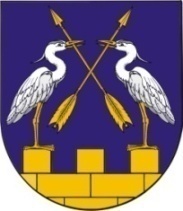 КОКШАЙСКАЯ СЕЛЬСКАЯ       МАРИЙ ЭЛ РЕСПУБЛИКЫСЕ         АДМИНИСТРАЦИЯ  ЗВЕНИГОВО МУНИЦИПАЛ                                            ЗВЕНИГОВСКОГО       РАЙОНЫН КОКШАЙСК           МУНИЦИПАЛЬНОГО РАЙОНА ЯЛ КУНДЕМ          РЕСПУБЛИКИ МАРИЙ ЭЛ АДМИНИСТРАЦИЙЖЕ                      ПОСТАНОВЛЕНИЕ 			                           ПУНЧАЛот 22 января   2021 г. № 5Об утверждении муниципальной  программы «Энергосбережение и повышения энергетической эффективности на территории Кокшайского сельского поселения на 2021-2024 годы»В соответствии с Федеральным законом от 06 октября 2003 года № 131-ФЗ «Об общих принципах организации местного самоуправления в Российской Федерации», Федеральным законом от 23 ноября 2009 года № 261-ФЗ «Об энергосбережении и о повышении энергетической эффективности, и о внесении изменений в отдельные законодательные акты Российской Федерации», руководствуясь Уставом Кокшайского сельского поселения Звениговского муниципального района Республики Марий Эл, Кокшайская сельская администрация постановляет:1. Утвердить муниципальную программу «Энергосбережение и повышения энергетической эффективности на территории Кокшайского сельского поселения на 2021-2024 годы» согласно приложению.2. Постановление администрации муниципального образования «Кокшайское сельское поселение» от 06.04.2011 года № 50 «Об утверждении муниципальной целевой Программы «Энергосбережение и повышение энергетической эффективности в администрации МО Кокшайское сельское поселение Звениговского муниципального района Республики Марий Эл на 2010-2020 гг.» признать утратившим силу.3. Настоящее постановление вступает в силу после его обнародования и подлежит размещению на официальном сайте Администрации Звениговского муниципального района  Республики Марий Эл в информационно-телекоммуникационной сети «Интернет» -  www.admzven.ru.Глава администрации                                          П.Н. НиколаевПриложение к постановлению Кокшайской сельской администрацииот 22.01.2021г.  № 5МУНИЦИПАЛЬНАЯ ПРОГРАММА«Энергосбережение и повышение энергетической эффективности на территории Кокшайского сельского поселения Звениговского муниципального района Республики Марий Эл на 2021 – 2024 годы»с.КОКШАЙСК1. Паспорт муниципальной  программы«Энергосбережение и повышение энергетической эффективностиКокшайского сельского поселения на 2021-2024 годы»2. Содержание проблемы и обоснование необходимости ее решения программными методамиВ целях повышения эффективности использования топливно-энергетических ресурсов и создания необходимых условий для перевода экономики на энергосберегающий путь развития, устойчивого обеспечения энергоносителями, уменьшения негативного воздействия на окружающую среду, повышения энергетической безопасности на территории Кокшайской сельской администрации разработана настоящая Программа. Разработка Программы является основой для определения политики в области энергосбережения и энергетической эффективности.Энергосбережение является актуальным и необходимым условием нормального функционирования Кокшайской сельской администрации, так как повышение эффективности использования энергетических ресурсов при непрерывном росте цен на энергоресурсы и соответственно росте стоимости электрической, тепловой энергии позволяет добиться существенной экономии, как энергетических ресурсов, так и финансовых ресурсов.Анализ функционирования организации показывает, что основные потери энергетических ресурсов наблюдаются при неэффективном использовании, распределении и потреблении электрической энергии. Нерациональное использование и потери приводят к увеличению затрат на данный вид ресурсов.Основной задачей государственной политики в сфере энергосбережения и повышения энергетической эффективности является разумное и бережное использование энергетических ресурсов на основе обеспечения заинтересованности потребителей в энергосбережении, в повышении собственной энергетической эффективности и инвестировании в эту сферу. Постановлением Правительства РФ от 28.08.2015г №898 с 01.07.2016г введен запрет на приобретение ДРЛ ламп и запрет на приобретение светильников для ДРЛ ламп, а в наше время самой популярной лампой для уличного освещения являются лампы ДРЛ мощностью 250 Вт.Наша цель направлена на снижение энергозатрат за счет замены энергоемких и неэффективных источников света на светодиодные. Переход на светодиодные светильники позволяет существенно снизить расходы на электроэнергию, благодаря их энергоэффективности. После замены освещения на светодиодное экономия может достигать 50% (по сравнению с лампами накаливания), а так же существенно увеличить количество светильников уличного освещения. Кроме того, светодиодные лампы «живут» намного дольше, что позволяет дополнительно экономить на оплате работ по их замене.Программа энергосбережения должна обеспечить снижение потребления энергетических ресурсов за счет выполнения плана мероприятий и соответственно перехода на экономичное и рациональное расходование энергетических ресурсов при полном удовлетворении потребностей в количестве и качестве энергетических ресурсов, превратить энергосбережение в решающий фактор технического функционирования.В настоящее время затраты на энергетические ресурсы составляют существенную часть расходов. В условиях увеличения тарифов и цен на энергоносители их расточительное и неэффективное использование недопустимо. Создание условий для повышения эффективности использования энергетических ресурсов становится одним из приоритетных направлений работы Кокшайской сельской администрации.Основными проблемами приводящими к нерациональному использованию энергетических ресурсов в Кокшайской сельской администрации являются:- использование оборудования и материалов низкого класса энергетической эффективности. Но работа в данном направлении идет эффективно, из семи населенных пунктов не эффективные уличные светильники заменены на энергосберегающие в 5.Программа энергосбережения Кокшайской сельской администрации обеспечивает перевод на минимальные затраты на энергетические ресурсы.3. Основные цели и задачи, ожидаемые результаты реализации муниципальной ПрограммыЦелью Программы является:- снижение расходов бюджета Кокшайского сельского поселения на энергоснабжение муниципальных зданий, строений и сооружений за счет повышения эффективности и рационального использования всех энергетических ресурсов.Индикаторы достижения цели:- снижение объема потребления энергетических ресурсов администрацией Кокшайского сельского поселения, финансируемой из бюджета поселения.Для достижения указанной цели необходимо решить следующие задачи:- обеспечение учета используемых энергоресурсов администрацией Кокшайского сельского поселения и объектов, находящихся в муниципальной собственности Кокшайского сельского поселения;- снижение объема потребления энергоресурсов;- сокращение потерь электрической энергии, за счет замены энергооборудования на энергосберегающее, светодиодное.По итогам реализации Программы прогнозируется достижение следующих основных результатов: - обеспечения надежной и бесперебойной работы системы энергоснабжения организации; - снижение расходов на энергетические ресурсы не менее 9 % по отношению к 2020 г;- использование оборудования и материалов высокого класса энергетической эффективности; - стимулирование энергосберегающего поведения работников организации.Реализация Программы также обеспечит высвобождение дополнительных финансовых средств для реализации мероприятий по энергосбережению и повышению энергетической эффективности за счет полученной экономии в результате снижения затрат на оплату энергетических ресурсов, а так же улучшение освещенности улиц населенных пунктов, за счет увеличения количества существующих светильников; 4. Мероприятия и ресурсное обеспечение программыНаименование программы«Энергосбережение и повышение энергетической эффективности Кокшайского сельского поселения на 2021-2024 годы»Основание для разработки Программы- Федеральный закон от 23 ноября 2009 года № 261-ФЗ «Об энергосбережении и повышении энергетической эффективности и о внесении изменений в отдельные законодательные акты Российской Федерации»; - Федеральный закон от 06 октября 2003 года № 131-ФЗ «Об общих принципах организации местного самоуправления в Российской Федерации»; - Распоряжение Правительства Российской Федерации от 31.12.2009 года № 1225 «О требованиях к региональным и муниципальным программам в области энергосбережения и повышения энергетической эффективности»; - Распоряжение Правительства РФ от 31 декабря 2009 года № 1830- р «План мероприятий по энергосбережению и повышению энергетической эффективности в Российской Федерации, направленных на реализацию Федерального закона «Об энергосбережении и о повышении энергетической эффективности, и о внесении изменений в отдельные законодательные акты Российской Федерации»; - Постановление Правительства РФ от 20 февраля 2010 года № 67 «О внесении изменений в некоторые акты Правительства РФ по вопросам определения полномочий федеральных органов исполнительной власти в области энергосбережения и повышения энергетической эффективности»; - Приказ Министерства экономического развития РФ от 17 февраля 2010 года № 61 «Об утверждении примерного перечня мероприятий в области энергосбережения и повышения энергетической эффективности, который может быть использован в целях разработки региональных, муниципальных программ в области энергосбережения и повышения энергетической эффективности».Заказчик ПрограммыКокшайская сельская администрация  Разработчик ПрограммыКокшайская сельская администрация  Цели Программы- повышение заинтересованности в энергосбережении;- снижение расходов бюджета Кокшайского сельского поселения на энергоснабжение зданий, строений и сооружений за счет повышения эффективности и рационального использования всех энергетических ресурсов.Задачи Программы:- обеспечение учета используемых энергоресурсов на объектах Кокшайской сельской администрации;- снижение объема потребления энергоресурсов на объектах Кокшайской сельской администрации;- снижение удельных показателей потребления электрической энергии;- сокращение расходов на оплату энергоресурсов Кокшайской сельской администрацией;- сокращение потерь электрической энергии.Целевые индикаторы и показатели муниципальной программы - доля объема электрической энергии, расчеты за которую осуществляются с использованием приборов учета, в общем объеме электрической энергии, потребляемой (используемой) Кокшайской сельской администрацией;- удельный расход электрической энергии на снабжение органов местного самоуправления (в расчете на  общей площади) Кокшайской сельской администрации Сроки реализации2021-2024 годыИсточники финансированияОбщий объем финансирования Программы составит 1100 тыс. руб., из них: за счет средств бюджета Кокшайской сельской администрации  - 100  тыс. руб.,Республиканский бюджет -1000тыс.руб., в том числе:2021 год – 50  тыс. рублей2021 год – 600 тыс. рублей2022 год – 400  тыс. рублей2023 год – 50  тыс. рублей.* сумма подлежит уточнению при формировании бюджета на очередной финансовый год, а также корректировке с учетом затрат, и инфляционных поправок.Планируемые результаты реализации ПрограммыОбеспечение:- снижения объемов потребления энергетических ресурсов;- снижение нагрузки по оплате энергоносителей на местный бюджет;- снижение удельных показателей энергопотребления.Контроль завыполнением ПрограммыКокшайская сельская администрация№  п/пНаименование мероприятийИсточник финансированияФинансовые затраты (тыс.руб.)Финансовые затраты (тыс.руб.)Финансовые затраты (тыс.руб.)Финансовые затраты (тыс.руб.)№  п/пНаименование мероприятийИсточник финансированияВ том числе по годам В том числе по годам В том числе по годам В том числе по годам №  п/пНаименование мероприятийИсточник финансирования20212022202320241Модернизация систем уличного освещения населенных пунктов Кокшайского сельского поселения (использование энергосберегающих ламп)бюджет Кокшайского сельского поселения50600400502Принятие муниципальных нормативных правовых актов в сфере энергосбережения не требует дополнительных финансовых затрат---3Проведение разъяснительной работы среди работников на тему важности экономии энергии и энергоресурсовне требует дополнительных финансовых затрат---4Утепление окон, входных дверей в муниципальных учреждениях Кокшайского сельского поселенияне требует дополнительных финансовых затрат ---5Размещение на сайте Кокшайской сельской администрации Кокшайского сельского поселения информации о требованиях законодательства об энергосбережении и о повышении энергетической эффективности, другой информации по энергосбережению не требует дополнительных финансовых затрат---6Проведение ежегодного мониторинга фактических показателей эффективности мероприятий по энергосбережениюне требует дополнительных финансовых затрат---